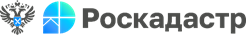 Рубрика: Вопрос-ответ     В свое время я не стал проводить работы по межеванию земельного участка, пользуюсь им регулярно, плачу налоги и никаких проблем не возникает. Имеется ли смысл в установлении границы  моей недвижимости?     На вопрос отвечает начальник отдела обработки документов и обеспечения учётных действий ППК «Роскадастр» по Ярославской области Юлия Сапожникова.     Действующее законодательство не требует от правообладателей земельных участков в обязательном порядке уточнять границы своей земли. Межевание – добровольная процедура, и отсутствие в Едином государственном реестре недвижимости (ЕГРН) сведений о местоположении границ земельного участка не означает нарушения законодательства со стороны его владельца.     Однако есть ряд причин,  по которым стоит установить границы земельного участка.     Благодаря проведенному межеванию вам в будущем удастся избежать споров с соседями о границах участков. Наличие в ЕГРН сведений о координатах характерных точек границ препятствует посягательству на земельный участок третьих лиц, претендующих на расширение территории своих владений за счет соседства с участком, границы которого не определены.     Разделить земельный участок, чтобы в дальнейшем распорядиться только его частью: продать, подарить, передать по наследству нельзя, если сведения о границах исходного участка отсутствуют в ЕГРН.       Покупка или аренда участка с неустановленными границами несет в себе риск переплаты, если фактическая площадь приобретенного участка окажется меньше площади, указанной при заключении сделки и соответственно является признаком непрозрачной сделки.______________________________Контакты для СМИ:Горбатюк Ольга Сергеевна,Инженер 1 категорииФилиала ППК «Роскадастр»8 (4852) 59-82-00 доб. 24-56